Положение об элективных курсах МБОУ СОШ № 11. Общие положения  1.1. Настоящее Положение разработано в соответствии с Законом «Об образовании в Российской Федерации» (от 29.12.2012 № 273-ФЗ); письмом Минобрнауки РФ от 04.03.2010 N 03-413 "О методических рекомендациях по реализации элективных курсов"; СанПиН 2.4.2.2821-10 "Санитарно-эпидемиологические требования к условиям и организации обучения в общеобразовательных учреждениях"; СанПиН 2.4.2.3286-15 "Санитарно-эпидемиологические требования к условиям и организации обучения и воспитания в организациях, осуществляющих образовательную деятельность по адаптированным основным общеобразовательным программам для обучающихся с ограниченными возможностями здоровья"; образовательных программ школы. 1.2. Положение об элективных курсах регулирует образовательную деятельность в системе предпрофильной подготовки и профильного обучения в части изучения элективных курсов. 1.3. Положение определяет место элективных курсов в школьном учебном плане и учебном процессе  Муниципального бюджетного общеобразовательного учреждения «Средняя общеобразовательная школа №1» (далее МБОУ СОШ № 1), порядок организации и проведения элективных  курсов. 1.4. Элективные курсы — это курсы по выбору обучающихся, позволяющие осуществить предпрофильную подготовку выпускников основной школы  и входящие в состав профиля обучения в средней школе.1.5. Цели, задачи и функции элективных курсов.Цель элективных курсов: удовлетворение индивидуальных образовательных склонностей каждого школьника.Задачи элективных курсов:повышение уровня индивидуализации обучения и социализации личности; подготовка к осознанному и ответственному выбору сферы будущей профессиональной деятельности; содействие развитию у школьников отношения к себе как к субъекту будущего профессионального образования и профессионального труда; выработка у обучающихся умений и способов деятельности, направленных на решение практических задач; создание условий для самообразования, формирования у учащихся умений и навыков самостоятельной работы и самоконтроля своих достижений;пропаганда научных знаний;развитие у школьников интереса и потребности к творческой деятельности.Функции элективных курсов:удовлетворение разнообразных познавательных интересов школьников, выходящих за рамки выбранного им предмета;развитие содержания одного из базовых курсов;дополнение содержания базовых курсов;определение степени готовности и обоснованности к выбору сферы будущей профессиональной деятельности; специализация обучения и построение индивидуальных образовательных траекторий. 2.Типы элективных курсов2.1. По назначению можно выделить несколько типов элективных курсов: Предметно-ориентированные:обеспечивают для наиболее способных школьников повышенный уровень изучения того или иного предмета, развивают содержание одного из базовых курсов, включая углубление отдельных тем базовых общеобразовательных программ; дают ученику возможность реализации личных познавательных интересов в выбранной им образовательной области; создают условия для качественной подготовки к итоговой аттестации и в том числе к экзаменам по выбору, которые являются наиболее вероятными предметами для профильного обучения в старшей школе.Профильно-ориентированные:ориентированы на получение школьниками образовательных результатов для успешного продвижения на рынке труда, то есть данные курсы являются дополнением содержания профильного курса; уточняют готовность и способность ученика осваивать выбранный предмет   на профильном уровне. Межпредметные:обеспечивают межпредметные связи и дают возможность изучения смежных предметов на профильном уровне; поддерживают мотивацию ученика, способствуя внутрипрофильной специализации. Надпредметные:обеспечивают реализацию познавательных интересов школьников, выходящих за рамки традиционных предметов и распространяющихся на область деятельности человека вне выбранного ими профиля обучения; знакомят школьников с комплексными проблемами и задачами, требующими синтеза знаний по ряду предметов и способами их разработки в различных профессиональных сферах, способствуют профессиональной ориентации. 2.2. Особенности  выбора элективных курсовВыбор курсов осуществляет ученик из предложенного педагогами перечня. При формировании перечня курсов учитывается заказ учащихся и родителей. 3.Организация и проведение элективных курсов3.1.Количество элективных курсов должно быть исчерпывающим, предоставляющим обучающимся возможность выбора. 3.2.Преподавание элективных курсов осуществляется по расписанию, причем элективные курсы могут быть: - внесены в расписание учебных занятий образовательного учреждения;- вынесены в отдельное расписание, которое отвечает действующим санитарно- эпидемиологическим правилам и нормам (СанПиН 2.4.2.1178-02). После уроков разрешается их проведение не ранее, чем через 45 минут после окончания последнего урока. 3.3. Программы элективных курсов не подлежат внешней экспертизе. 3.4. Программы элективных курсов рассматриваются на Педагогическом совете, утверждаются приказом по школе, при необходимости проводится внутренняя экспертиза.3.5.Формы обучения на элективных курсах могут быть, как академическими, так и ориентированными на инновационные педагогические технологии:-практическая и самостоятельная исследовательская работа; -презентация результатов;-дискуссии, беседы;-игровые процедуры;-деловые игры;-интерактивные лекции;-построение и проверка гипотез.4. Ресурсное обеспечение элективных курсов4.1. Учебно-методический комплект (УМК) по элективному курсу должен включать в себя следующие основные компоненты: Основное содержание курса может быть представлено как в виде традиционного учебника, так и в других формах (видеокурс, Интернет-ресурсы и т.д.).Программа элективного  курса  должна быть оформлена в соответствии  с требованиями, предъявляемыми к структуре  рабочих программДолжна удовлетворять следующим требованиям:учитывать особенности школьников, интересующихся отдельными предметами; знакомить с методами научных исследований, применяемых в науках, которые интересуют учащихся; опираться на школьную программу, но не дублировать ее, а дополнять и способствовать формированию исследовательских умений; нацеливать на подготовку к государственной (итоговой) аттестации; уделять внимание формированию таких умений, как конспектирование учебного материала, наблюдение, анализ, обобщение, рефлексия и систематизация. 4.2. Учебно-дидактическое обеспечение элективного курса включает в себя: - наглядно-демонстрационные пособия, необходимые для реализации программы курса;- оборудование для проведения экспериментов, лабораторных работ, проектной и исследовательской деятельности в соответствии с программой курса;- в качестве учебной литературы по элективным курсам используются учебные пособия для факультативных курсов, для кружковой работы, а также научно-популярная литература, справочные издания, авторские разработки и пособия, имеющие рекомендации к использованию. Эффективность преподавания конкретного курса может быть подтверждена:анализом уровня образованности учащихся по предметам, связанных с элективными курсами; количественным анализом проектной деятельности учащихся, количеством проведенных исследовательских работ на элективном курсе; материалами анкетирования;«Портфолио» учащихся;результатами государственной итоговой аттестации;результатами участия школьников в олимпиадах, конференциях, конкурсах и других мероприятиях. 5. Условия оценивания элективных курсов5.1. Элективный курс оценивается, если ученик выполнил зачётную работу, предусмотренную программой курса: подготовил проект, выполнил творческую или исследовательскую работу, реферат, тест, сконструировал макет или прибор в соответствии с требованиями, изложенными в пояснительной записке программного курса.5.2. Критерии оценивания достижений устанавливаются в пояснительной записке к программе курса и доводятся до сведения учеников на первом занятии. Достижения могут быть отмечены на предметах соответствующего цикла, занесены в портфолио ученика в разделы: проекты, творческие работы и социальная практика. 6. Ведение документации6.1. В журнале для элективных курсов в алфавитном порядке заполняется списочный состав обучающихся, указывается название курса и фамилия, имя, отчество преподавателя, ведущего элективный курс. 6.2. При проведении каждого занятия преподавателем в журнале элективных курсов ставятся число, месяц, отмечаются отсутствующие обучающиеся, на соответствующей странице указывается число и производится запись темы занятия. Количество и даты проведённых занятий, записанных на левой и правой стороне журнальной страницы, должны совпадать. 6.3. Если с учащимися в часы занятий проводится экскурсия, то указывается объект экскурсии. 6.4. Журнал элективных курсов является финансовым документом, поэтому при его заполнении необходимо соблюдать правила оформления классного журнала. 6.5. Журнал элективных курсов хранится  вместе с классными журналами, проверяется администрацией согласно плану внутреннего мониторинга качества образования.Принято на заседании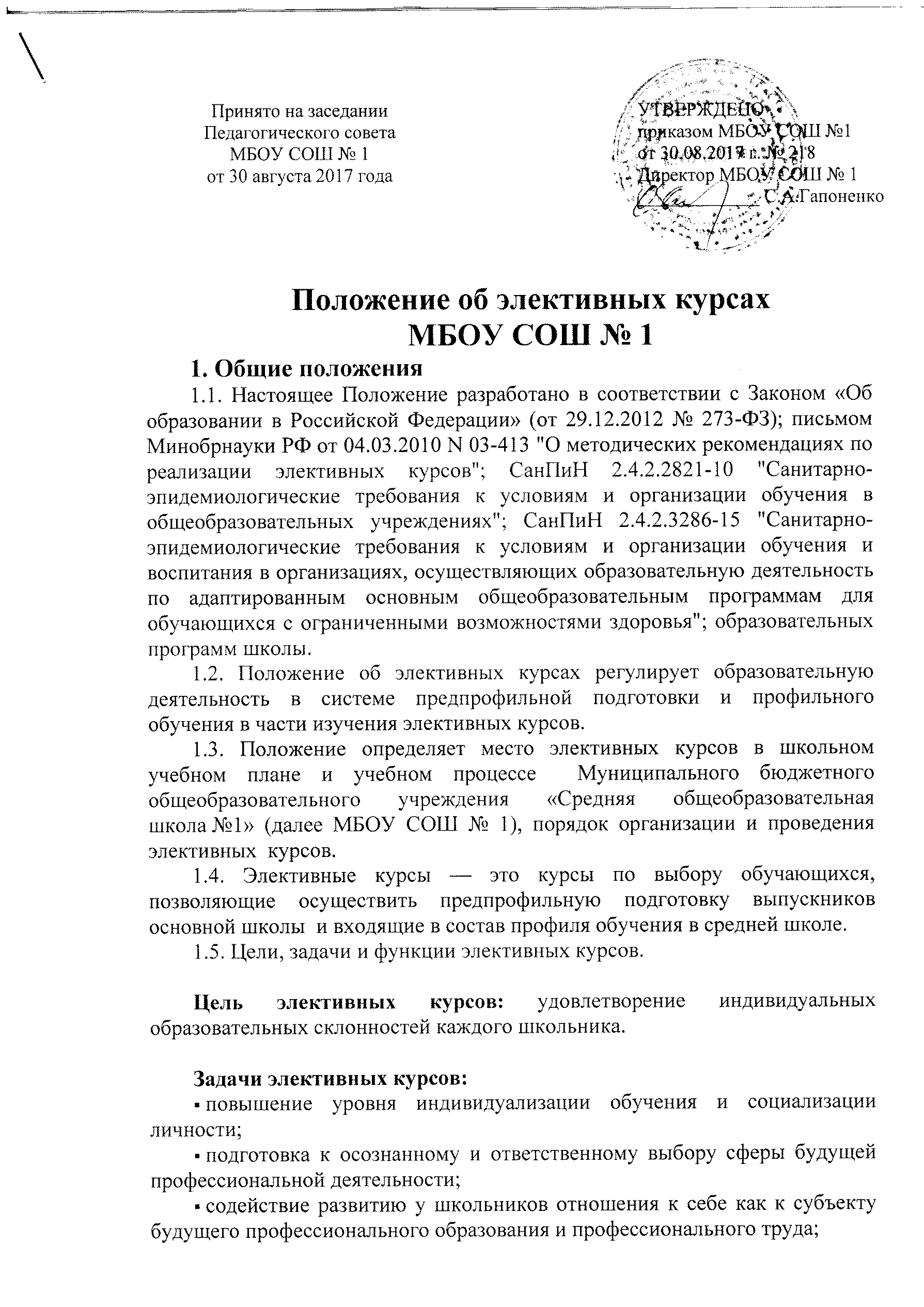 Педагогического советаМБОУ СОШ № 1от 30 августа 2017 годаУТВЕРЖДЕНОприказом МБОУ СОШ №1 от 30.08.2017 г. № 218Директор МБОУ СОШ № 1_____________ С.А.Гапоненко